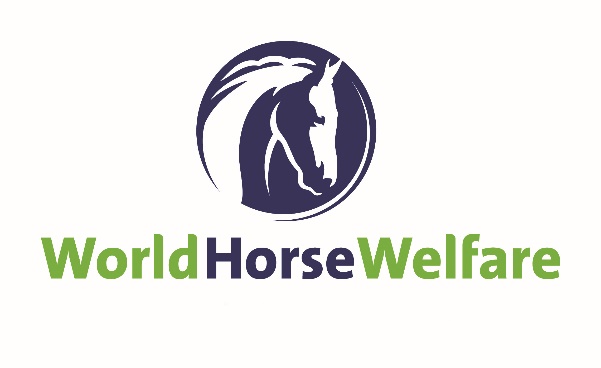 JOB DESCRIPTIONfor FINANCE OFFICER(Income and Management Information)Responsible to:	Director of Finance and AdministrationLocation:		Snetterton, NorfolkDepartmental OverviewThe Finance and Legacy Administration department consists of six posts. In the finance team there are three posts of which this is one.  Close working co-operation and a good understanding of the roles of all the staff are essential.  The post holder will be liaising with staff across the organisation – those in Head Office, those at the 4 Farms and their Visitor Centres and Field Officers based around the UK.Aim of Job	To contribute to the smooth and efficient running of the Finance Department, with sole responsibility for the sales ledger and other income recognition and the production of management information.Main duties and responsibilitiesTo be responsible for all aspects of income excluding legacies in the finance department including the processing of Farm and Visitor Centre and Shop incomeBalance sheet reconciliations including prepayments and accruals To record monthly movements in stock and investmentsTo maintain the fixed asset register and ensure items of capital expenditure are accounted for correctlyTo calculate and record the value of accrued legacy income monthlyIdentify possible improvements to processes and controls (both manual and relating to systems) and to enhance reporting of performance and budgets.  After agreeing them with the  Director of Finance of Administration, work with the team and with other departments to implement those improvements Monitor organisation-wide compliance with those financial procedures for which the job holder is responsible, reminding staff appropriately of the need to comply and alerting the Director of Finance and Administration to instances of material or repeated non-complianceWork with Finance colleagues and the business to ensure accurate and timely recording of all income and expenditureWorking with other departments to facilitate the migration of financial information as requiredAssist the Director of Finance and Administration in preparing for statutory and other auditors by providing analysis and answering queriesMaintain an up to date record of processes and procedures which enables others to carry out tasks if requiredCarry out other job related tasks as requested by the Director of Finance and Administration Budgeting and reportingManage the annual budget and reforecasting process including creation of a timetable, templates and guidance for managersTo meet regularly with managers to understand their team plans and resourcing needsTo produce monthly management accounts and accompanying analysis, ensuring that accruals and prepayments are completeTo assist managers in the design of new KPIs and reporting that will support organisational strategyTo understand all the income streams, their associated costs and planned strategies and work with fundraisers to ensure we have the data and tools necessary to be able to track performance and learn from resultsFarm incomeRecord and monitor Farm and Visitor Centre income ensuring that till records, cash and credit card information is reconciled and accurateEnsure that VAT is accounted for correctlyReview transactions prior to processing for unusual items and draw them to the attention of the Director of Finance and AdministrationWork with Visitor Centre staff to ensure that processes and procedures are up to date and complied withWork with the Head of IT and the Director of Finance and Administration in the monitoring and development of stock recording, shop tills and salesAssist with the banking of incoming fundsSales invoicingPrepare sales invoices based on information provided by others and on contracts and agreements entered into by the Charity.  These will include rental income recharge of expenses, internal (staff) sales, hire of facilities and a range of other income sourcesMaintain the sales ledger on Sage, ensuring receipt of money due and the correct billing of internal charges.  Reconcile the sales ledger with Sage nominal control account and carry out the month end procedure. Resolve any queries with customers, review for old or unusual balancesEnsure control over the filing and archiving of all sales ledger documentsEnsure that VAT is accounted for correctlyHealth & safetyTo comply with the policies of World Horse Welfare to ensure that risks within the working environment are reduced as low as reasonably practicableTo raise any health and safety concerns with your Line Manager or the Health & Safety Officer based at Head OfficePERSON SPECIFICATIONESSENTIALDESIRABLEEXPERIENCESubstantial experience of Sage 200Proven experience in producing and analysing management accountsProven experience in budgeting and planning Proven experience of producing KPIs and associated reports for use by managementExperience of managing the sales ledgerExperience of accounting for stockFamiliarity with charity specific accounting standardsCharity VATKNOWLEDGE/SKILLSKnowledge of accounting standards and principles Ability to reconcile nominal ledger accountsExcellent excel skillsExcellent numeracy skillsGood written and verbal communications skillsComputer literate in Microsoft Windows Charity VATPERSONAL QUALITIESA flexible approach to work and colleaguesWell-organised, conscientiousExcellent attention to detailAbility to prioritise workload and work to tight deadlinesAbility to remain calm under pressureTrustworthy and dependableCapable of working with a variety of peopleTrustworthy and dependableWilling to learnMOTIVATIONInterest and sympathy with the aims and activities of the World Horse Welfare